²²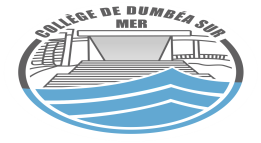 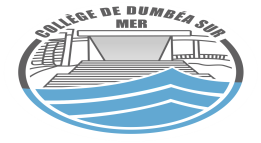 Semaine 24 : Lundi 11 au vendredi 15 Septembre 2017La principale			la gestionnaire 		l’infirmière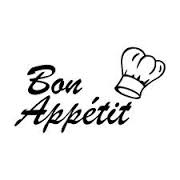 Lundi 11Mardi 12Mercredi 13Jeudi 14Vendredi 15Salade de choux rougesCordon bleu Pâte napolitaineCrème vanille/ chocolat Compote de pomme CruditésPoulet provençaleRiz Fruit de saisonMacédoine de légumes Hachis ParmentierPetit pot de glace Salade verte Bami Pâtisserie Salade de carottesBoulette de porc Gratin de pomme de terre Assortiment dessert 